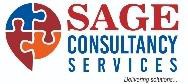 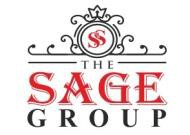 Standard Operating Procedure (SOP) (Functional Flowsheet)27 | P a g eSAGE Consultancy ServicesReference No:  	  Name of the Applicant:  		 Mobile No:	Qualification  	  Email ID:  		  Correspondence Address:  		 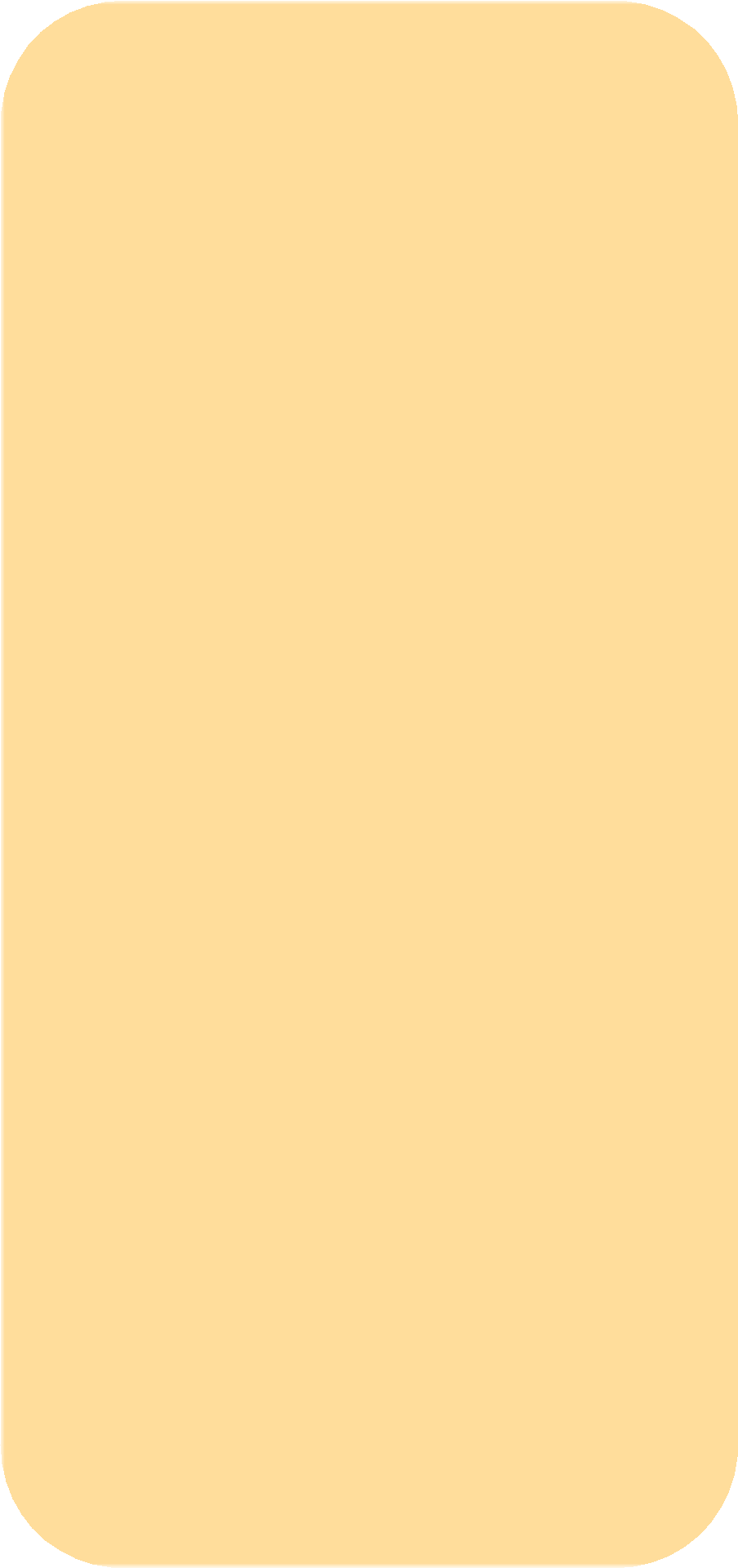 Name                                                                  of                                                                  Organization:  	  Designation:  	  Office Address:  	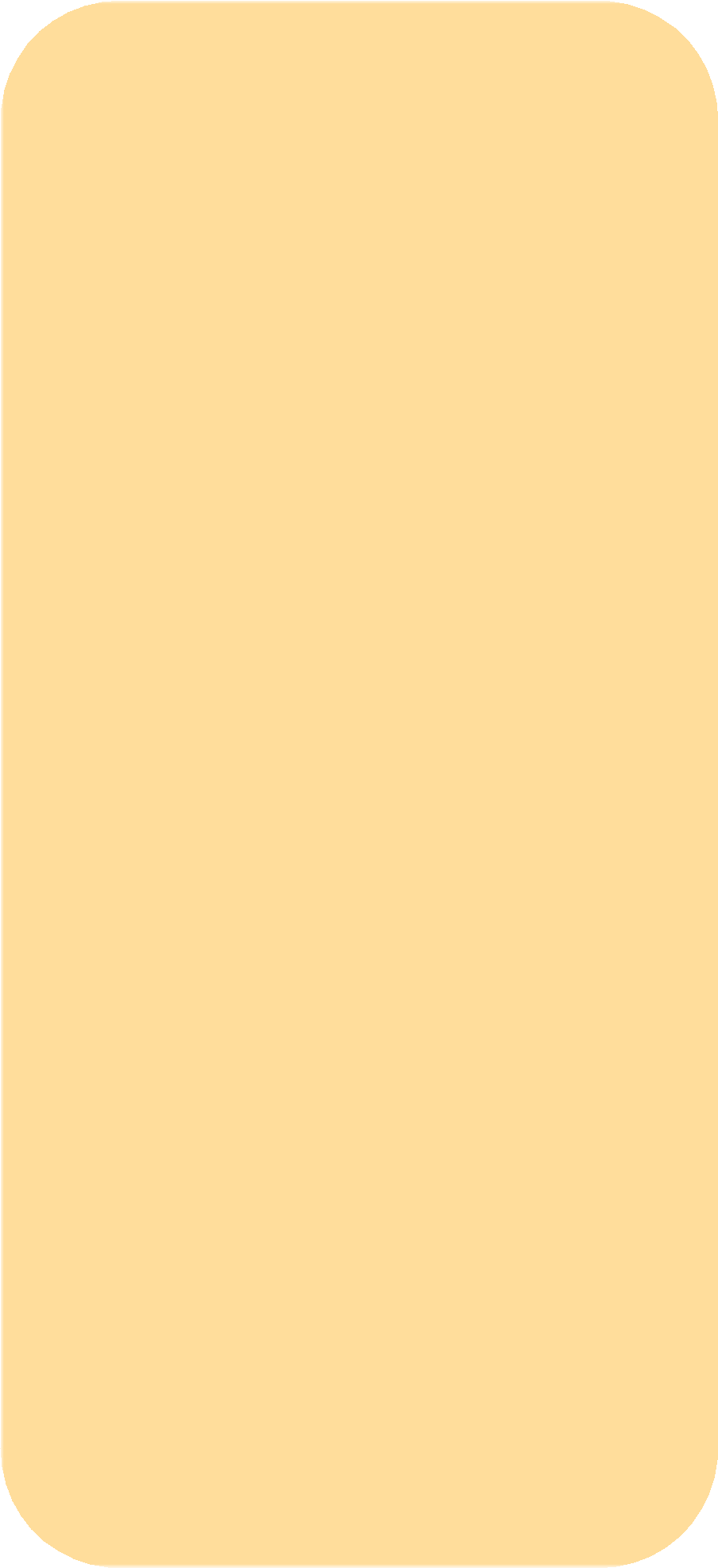 Division:  		  Duration:  		 Type of                                                                                                                                                                   Work:  		  Short Description:  	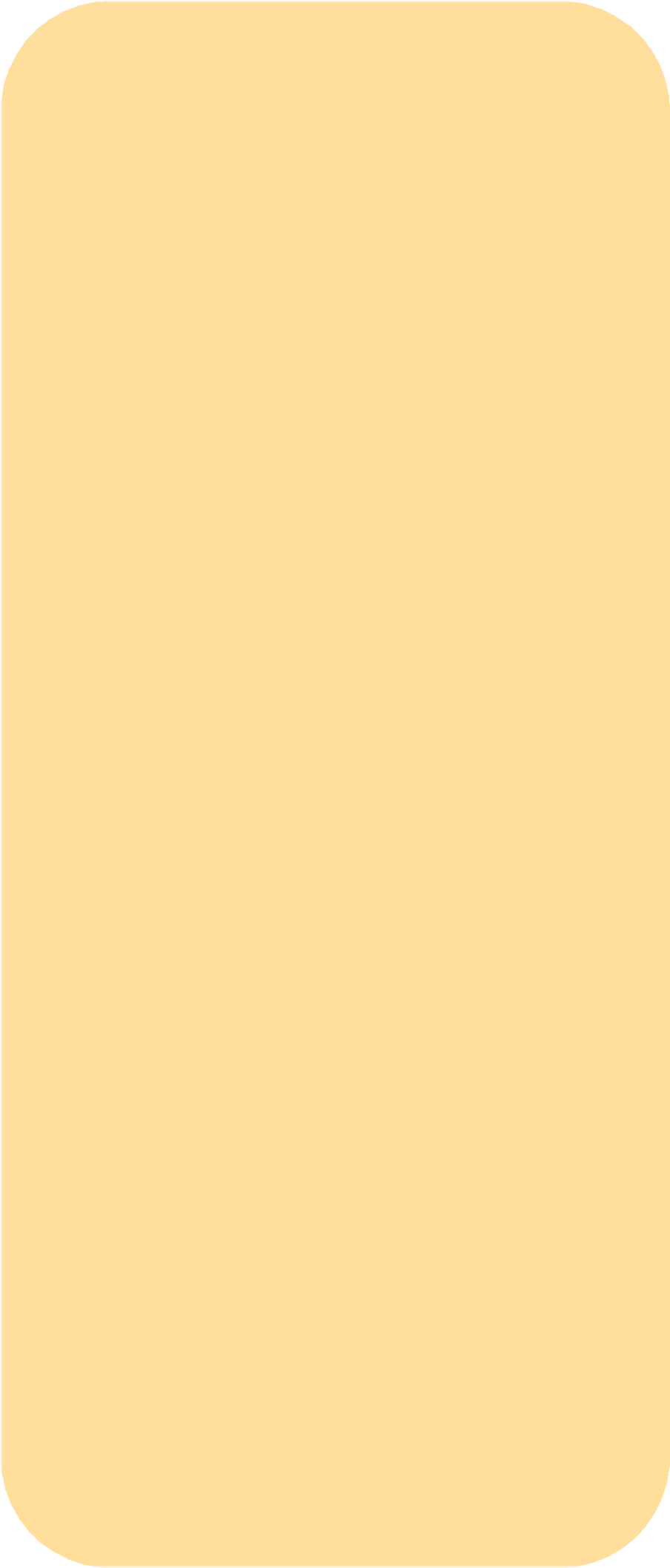 (Please Attach Detailed Description in about 100-200 Words as Annexure)DeclarationIt is hereby declared that ____________________________________________________(Client) has attended the meeting with respect to his application for the above stated job work applied to SAGE Consultancy Services with his Consultant(s) and understood the Terms and Conditions as specific to this job description, and he agrees to abide with the same.The Final Fees decided is _____________________________________ and applicable to the Current Application only, any additional or recurring requests will be charged additional as per the agreement.(Signature of Client and Consultant)Date: ___________________								Place______________________(Dean/ SCS Coordinator)	(Head of School)(Director General)(Name & Signature with Date)For Office Use onlyJob Allotted to Division: ______________________________________________________________________________________ Division Head: _________________________________________________________________________________________________ Consultant: _____________________________________________________________________________________________________ Date(s) of Meeting with Client: ______________________________________________________________________________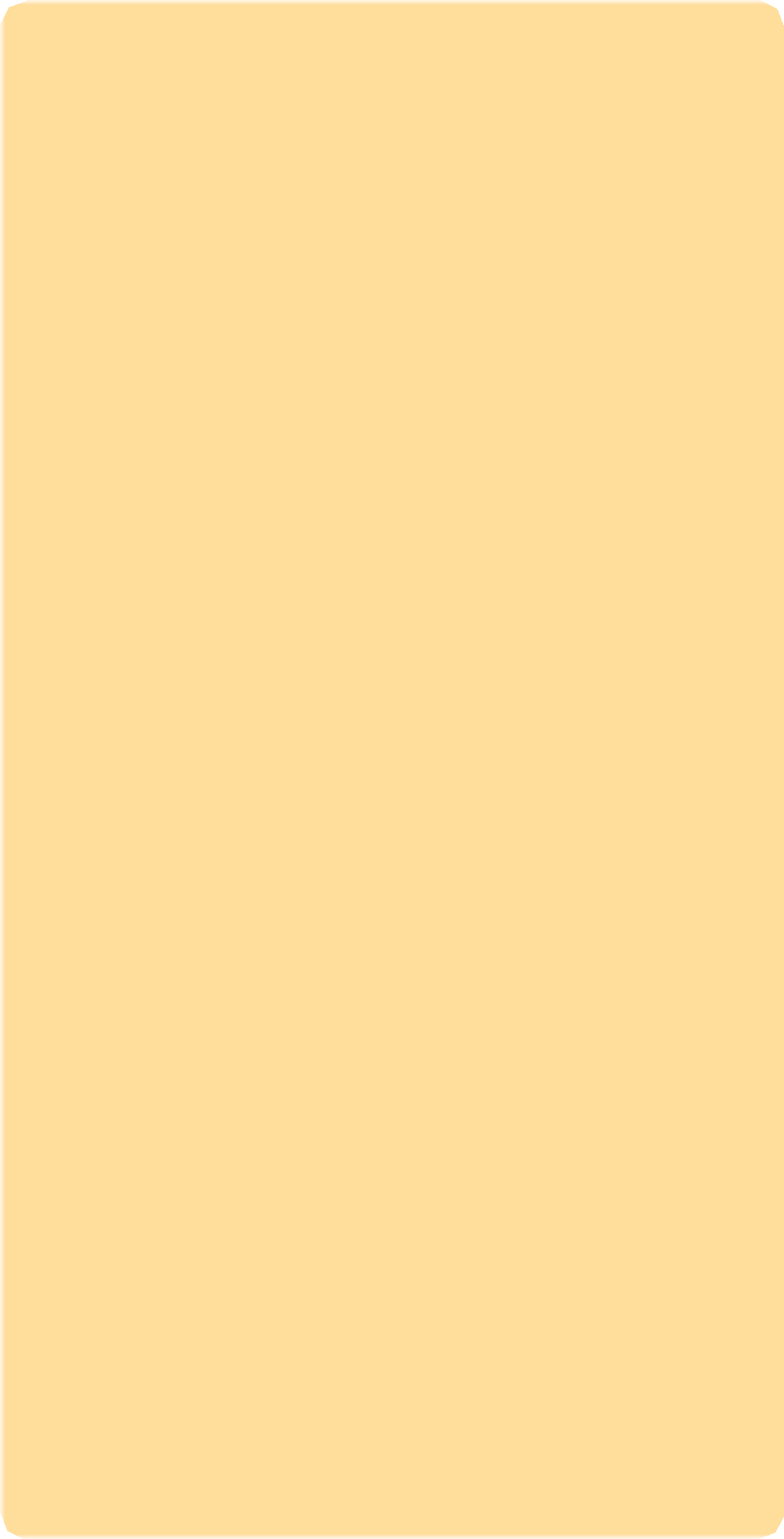 Tentative Date of Completion______________________________________________________________________________Fee ___________________________________________________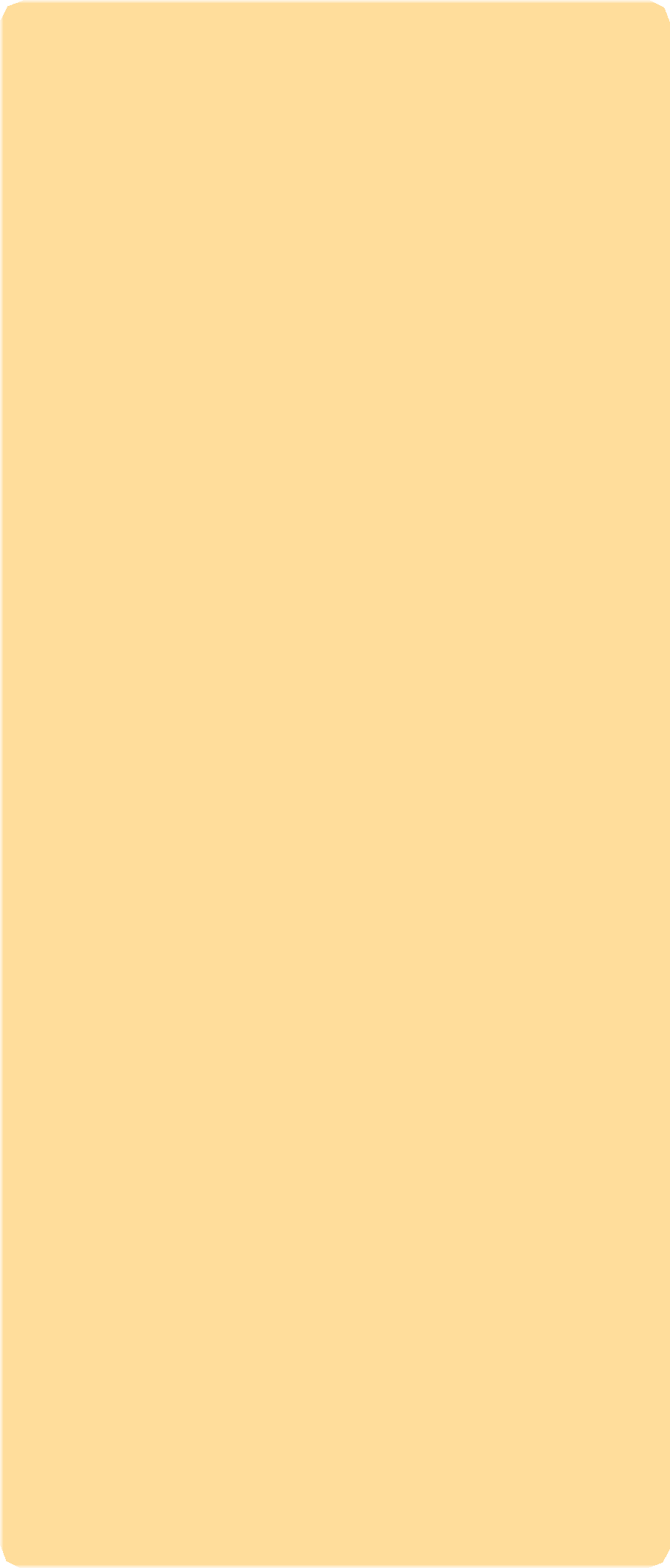 Advance Fee paid ______________________________________________Receipt no. _____________________________________________ Date_____________________________________________ Balance Fee_____________________________________SCS Coordinator		Division Head	 Accounts Officer (Name & Signature with Date)Copies of this Part to be sent to(CC) -Auxiliary/Additional consultancy formDetails of the work to be addedConsultant (s)	SCS Coordinator (SUI/SGI/SUB)	Dean/ DirectorSAGE Consultancy ServiceOfficeNameReceivingRespective Director / Dean officeSCS SGI CoordinatorName of OrganizationName of Division HeadTitle of WorkReference IDName of Consultant(s)DurationDescription of Earlier consultancyDetails of Additional workDetails of Additional ConsumablesDetails of Additional Facilities / Equipments/ InfrastructureOther details if anyPrevious CostCosting after Addition of work